Bundesratsmitglieder bis 2016Alain Berset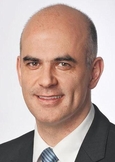 Partei: Sozialdemokratische Partei der Schweiz (SPS) 
Geboren: 09.04.1972
Heimatort: Misery-Courtion (FR)
Heimatkanton: Freiburg (FR) 
Gewählt: 14.12.2011Didier Burkhalter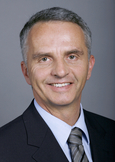 Partei: FDP.Die Liberalen (FDP) 
Geboren: 17.04.1960
Heimatort: Neuchâtel, Sumiswald (BE)
Heimatkanton: Neuenburg (NE) 
Gewählt: 16.09.2009Doris Leuthard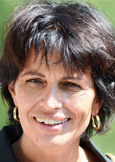 Partei: Christlichdemokratische Volkspartei der Schweiz (CVP) 
Geboren: 10.04.1963
Heimatort: Merenschwand (AG), Sarnen (OW)
Heimatkanton: Aargau (AG) 
Gewählt: 14.06.2006Ueli Maurer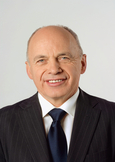 Partei: Schweizerische Volkspartei (SVP) 
Geboren: 01.12.1950
Heimatort: Adelboden (BE), Hinwil (ZH)
Heimatkanton: Zürich (ZH) 
Gewählt: 10.12.2008Johann N. Schneider-Ammann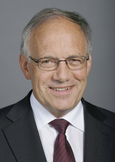 Partei: FDP.Die Liberalen (FDP) 
Geboren: 18.02.1952
Heimatort: Hasle bei Burgdorf (BE)
Heimatkanton: Bern (BE) 
Gewählt: 22.09.2010Guy Parmelin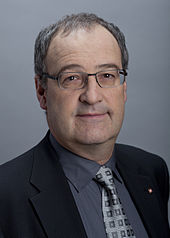 Partei: Schweizerische Volkspartei (SVP) 
Geboren: 09.11.1959
Heimatort: Bursins (VD)
Heimatkanton: Waadt (VD) 
Gewählt: 09.12.2015Simonetta Sommaruga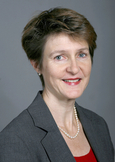 Partei: Sozialdemokratische Partei der Schweiz (SPS) 
Geboren: 14.05.1960
Heimatort: Lugano, Eggiwil
Heimatkanton: Bern (BE) 
Gewählt: 22.09.2010